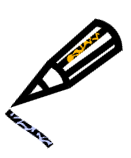 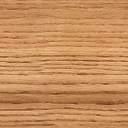 ●　単なる賛否であったり，募集内容に関連のない場合など，市の考え方をお示しできない場合があります。●　法人，その他の団体にあっては，「住所」欄に事務所又は事業所の所在地，「氏名」欄に名称，担当者の氏名をご記入ください。●　ご意見の内容について，お問い合わせをさせていただくことがありますが，それ以外の目的で個人情報を使用することはありません。案 件 名呉市復興計画（案）呉市復興計画（案）呉市復興計画（案）ご 意 見住　所氏　名電話番号受領通知受領通知を希望される方はチェック欄（□）にチェック（✓）を入れてください。　ご意見に対する市の考え方については，別途，ホームページや市民センター等でお知らせします。受領通知を希望される方はチェック欄（□）にチェック（✓）を入れてください。　ご意見に対する市の考え方については，別途，ホームページや市民センター等でお知らせします。受領通知を希望される方はチェック欄（□）にチェック（✓）を入れてください。　ご意見に対する市の考え方については，別途，ホームページや市民センター等でお知らせします。受領通知を希望される方はチェック欄（□）にチェック（✓）を入れてください。　ご意見に対する市の考え方については，別途，ホームページや市民センター等でお知らせします。